  EXAMEN DE MEJORAMIENTO DE TEORIA ECONOMICANombre___________________________________________________Lola pone en marcha un negocio de consultoría para empresas. Ella toma todas las decisiones de negocios y asume el riesgo de manejar el negocio. Lola espera recibir _____________________.   ___una utilidad o beneficio económico  ___un ingreso mayor que su costo de oportunidad ___ una utilidad o beneficio normal ___ un ingreso mayor que la inversión de capital El ingreso total menos la suma de costos implícitos y explícitos es igual a la utilidad o beneficio_______.   ___económico ___ empresarial ___ de oportunidad ___  normal Una institución de ahorro es un intermediario financiero que ______________.  ___ otorga principalmente préstamos hipotecarios ___ es propiedad de un grupo económico o social ___ otorga principalmente préstamos al consumo ___ vende acciones que usa para comprar participaciones en letras del Tesoro de Estados Unidos  M2 ____________________.  ___ es una medida más amplia que M1 ___ no incluye cheques de viajero ___ no incluye el circulante ___ incluye depósitos a plazo La liquidez _____________________.  ___ aumenta cuando un consumidor tiene más tarjetas de crédito ___ es cuando rápidamente un activo pierde su valor ___ aumenta cuando un país posee oro ___ es la propiedad o cualidad de ser convertible instantáneamente en dinero Un intermediario financiero es una empresa que recibe depósitos de _______ y otorga préstamos a _______.  ___ empresas; otras empresas ___ familias; empresas ___ familias y empresas; otras familias y empresas ___ empresas; familias El balance general de un banco comercial se puede describir con la ecuación:  ___ Pasivos + Activos = Valor neto ___ Activos = Pasivos + Valor neto ___ Valor neto + Activos = Pasivos ___ Valor neto + Activos + Pasivos = 1 Si aumentan los depósitos totales en un banco, sin que cambien sus préstamos, el coeficiente de reservas ___________.  ___ disminuye ___ es mayor que 1 ___aumenta ___ no cambia Un país que pide prestado más del resto del mundo de lo que presta al resto del mundo en un año, se llama _______; y un país que presta más al resto del mundo de lo que le pide prestado, se llama _________.  ___ deudor bruto; acreedor bruto ___ importador; exportador ___ deudor; acreedor ___ deudor neto; acreedor neto  El superávit o déficit del sector gubernamental es igual a _____________________.   ___ los aranceles menos las importaciones  ___ las exportaciones menos las importaciones  ___ el ahorro menos la inversión  ___ los impuestos netos menos las compras gubernamentales de bienes y servicios La tasa de desempleo en pleno empleo __________________.  ___ está entre 0 y 1% ___ decrece continuamente conforme crece la economía ___ es cero ___ es la tasa natural de desempleoLa gente ingresa a la fuerza laboral _____________________.   ___cuando pasan de estar desempleados a estar empleados  ___como entrantes o reentrantes  ___porque se le contrata o recontrata  ___cuando se acaba su seguro de desempleo Suponga que el número de empleos en la industria pesquera disminuye pero el número de empleos en el sector turismo aumenta. Inicialmente ________________________.   ___aumenta el desempleo estructural  ___la economía permanece en empleo pleno  ___hay una escasez de trabajadores en ambos sectores  ___aumenta el desempleo cíclico El porcentaje de personas en edad de trabajar que tienen empleos se llama ______________________.   ___la razón de empleo a la población  ___la razón de empleo a la población en edad de trabajar  ___fuerza laboral  ___la inversa de la tasa de desempleo La tasa salarial _______ es igual a la tasa salarial _______ dividida entre _______.   ___real; nominal; la tasa de inflación  ___nominal; real; el IPC  ___nominal; real; la tasa de inflación  ___real; nominal; el nivel de precio El ciclo económico _______________________.   ____sigue las fases de la luna  ____es la fluctuación en torno al PIB  ____puede predecirse con precisión  ____es periódico pero irregular La frontera de posibilidades de producción muestra el límite entre ____________.  ___ aquellas combinaciones de bienes y servicios que pueden consumirse y las que no pueden consumirse ___ el PIB real y la cantidad empleada de trabajo ___ el ocio y el trabajo ___ aquellas combinaciones de bienes y servicios que pueden producirse y las que no pueden producirse La _______ muestra cómo varía el PIB real conforme varía la cantidad empleada de trabajo con otras cosas constantes.   ___curva de demanda de trabajo  ___curva de oferta de trabajo  ___función de producción  ___curva de oferta agregada de corto plazo  Los factores que influyen sobre la productividad del trabajo incluyen _______________________.   ___el capital físico, el capital humano y la tecnología  ___la curva de demanda de trabajo  ___la tasa de inflación, la tasa salarial y el tipo de cambio  ___el capital físico, la tasa salarial real y la tecnología Ana y María producen camisas y corbatas. La figura muestra la FPP de Ana y la FPP de María. Ana y María pueden obtener las ganancias del comercio si Ana produce _______ y María produce __________. 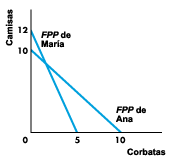 ___ solamente corbatas; camisas y corbatas 
___ camisas y corbatas sólo corbatas; ___ camisas; corbatas ___ corbatas; camisasSi el precio del alquiler de videos está por debajo del precio de equilibrio, la cantidad ofrecida es _______ que la cantidad demandada. Si el precio del alquiler de videos está por arriba del precio de equilibrio, la cantidad ofrecida es _______que la cantidad demandada.  ___ menor; mayor ___ mayor; menor ___ mayor; mayor ___ menor; menor Una máquina de escribir es un bien inferior. Conforme sube el ingreso de las personas y otras cosas permanecen constantes, usted predice que  ___ el precio de una máquina de escribir bajará. ___ la demanda de máquinas de escribir aumentará conforme el precio de la máquina de escribir baja. ___ la demanda de máquinas de escribir disminuirá y el precio subirá. ___ el precio de una máquina de escribir bajará y aumentará la demanda de máquinas de escribir.El Mercado de Fresas de Sara maximiza su ingreso total al vender las fresas a $1.25 la canasta. A un precio de $1.25 usted predice que _____________  ___ Sara vende todas las fresas que cultiva ___ la demanda de fresas tiene elasticidad igual a uno ___ la demanda de fresas es elástica ___ la demanda de fresas es inelásticaSi cuando el ingreso aumenta 15% y el precio no cambia, la cantidad demandada de viajes en avión aumenta 60% entonces la elasticidad ingreso de la demanda de viajes en avión es _________.  ___ 0 ___ 0.25 ___ negativa ___ 4.00Si usted aumenta su consumo de refrescos en una lata a la semana, el beneficio marginal de esta última lata es $1.00. El __________de esta última lata de refresco es $1.00.  ___ precio ___ costo marginal ___ valor ___ costo de oportunidad											FIRMA